Технологическая инструкция по регистрации заявленияна зачисление в первый класс 2022/2023учебного года в АИС «Е-услуги. Образование»Шаг 1. Входим в систему АИСЕУ, выбираем Реестры ->Регистрация заявления в ООО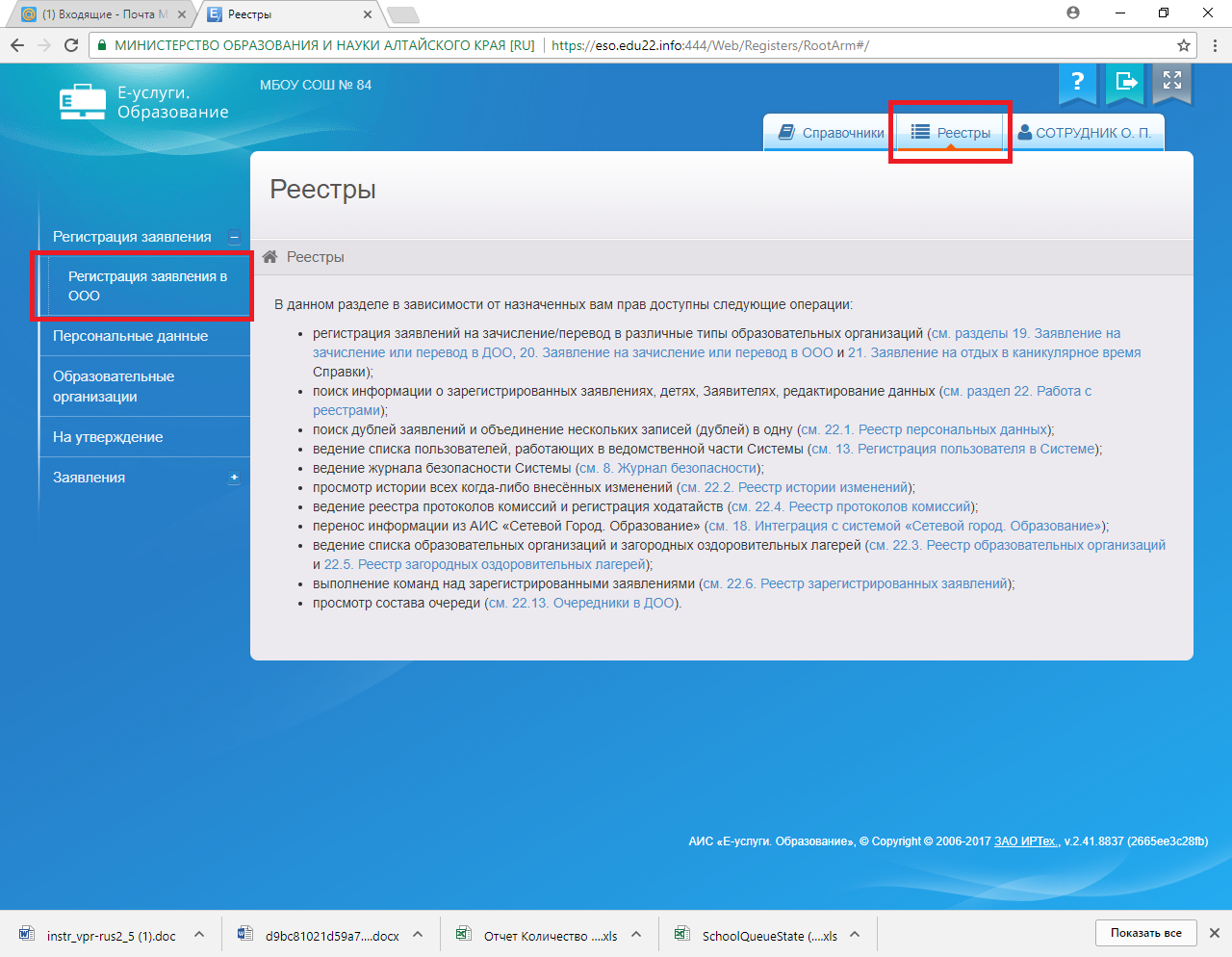 Шаг 2. Вносим необходимые данные по заявителю(поле «СНИЛС» можно оставить пустым)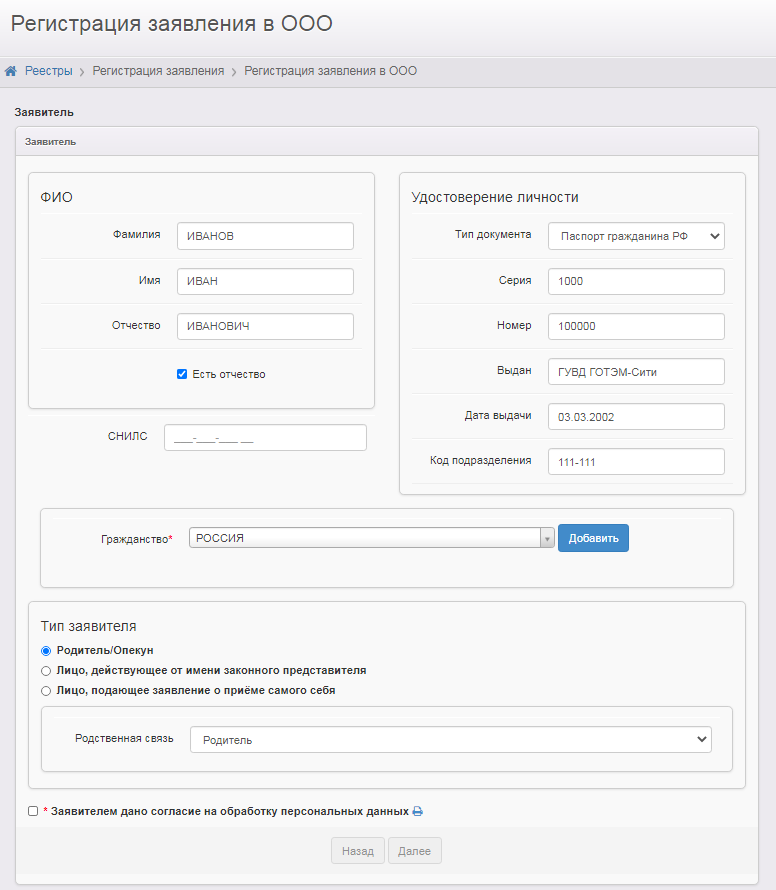 Необходимо выбрать страну в разделе «Гражданство» и нажать кнопку «Добавить». Выбрать тип заявителя, выбрать родственную связь. Установить галочку и распечатать согласие на обработку персональных данных. Затем нажать кнопку «Далее».Важно! Заявитель должен подписать распечатанное согласие на обработку персональных данных.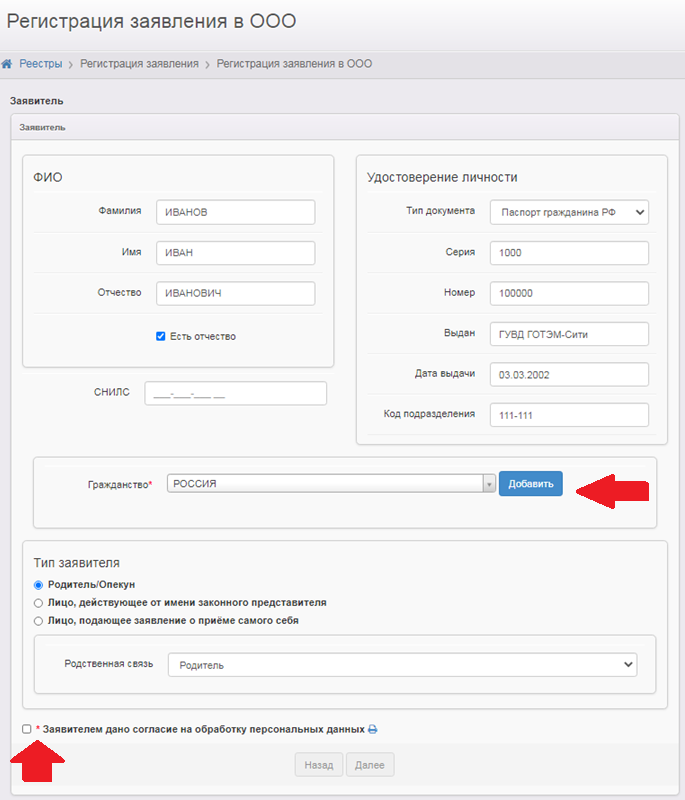 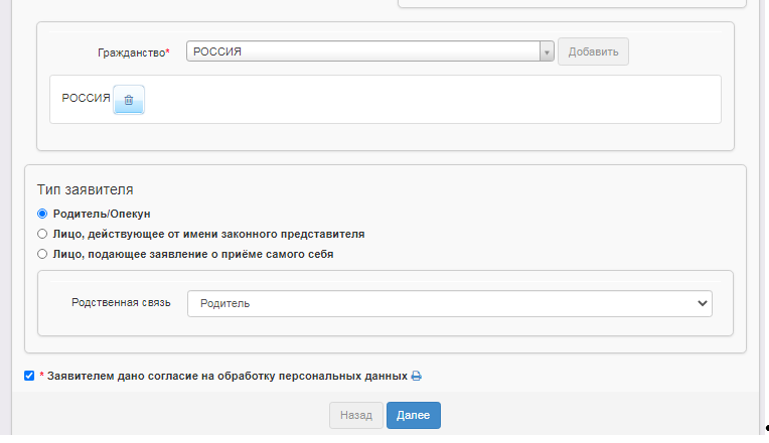 Шаг 3. Вносим все необходимые данные о ребёнке и нажимаем кнопку «Далее» (поле «СНИЛС» можно оставить пустым)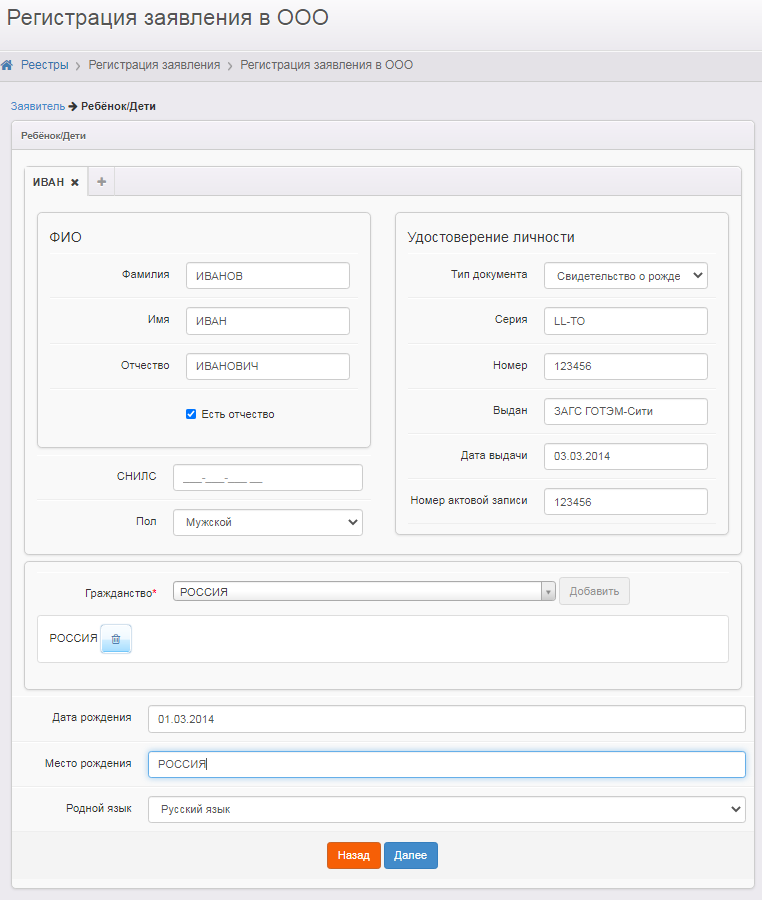 Необходимо выбрать страну в разделе «Гражданство» и нажать кнопку «Добавить».В случае реализации права изучения родного языка из числа языков народов РФ, в том числе русского как родного языка – выбирается значение поля «Родной язык».Шаг 4.Вносим контактную информацию и нажимаем кнопку «Далее».В разделе «Оповещение» необходимо указать телефон и (или) адрес электронной почты. Напоминаем, что выбор оповещения по электронной почте позволит ему получать оповещения о ходе предоставления муниципальной услуги, которые будут приходить на указанный адрес (при условии, что выставлены необходимые настройки).Пример подобного оповещения: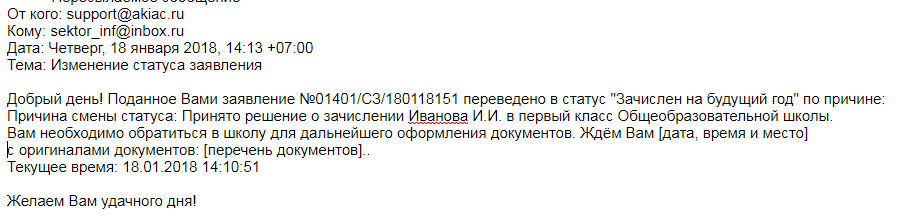 Вводим информацию по адресу проживания и регистрации ребенка.Важно!Необходимо при вводе адреса использовать содержание справочника в АИС ЕУ на основе ФИАС (Федеральная информационная адресная система).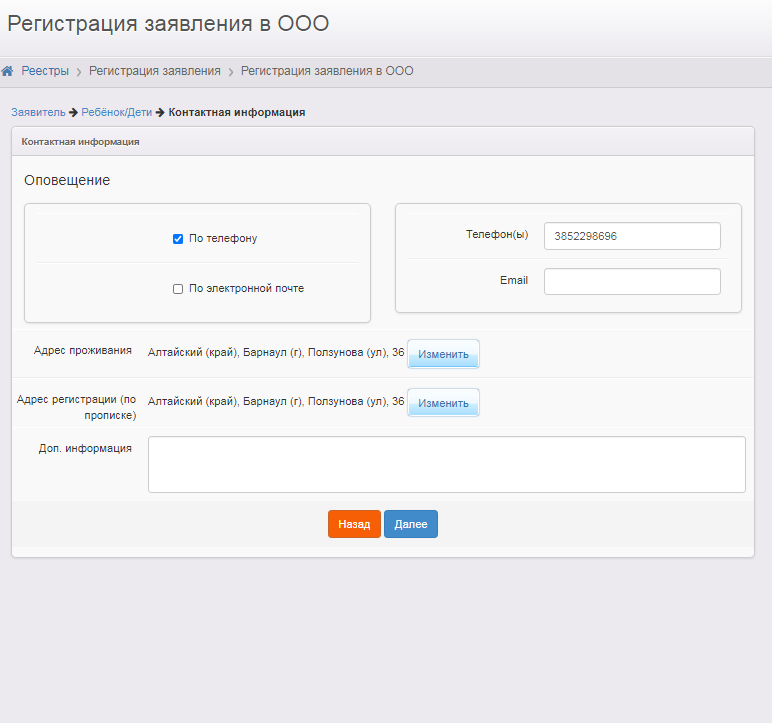 Поле «Доп. Информация» может быть пустым.Важно!Заявление о приеме на обучение может быть подано в том числе:в электронной форме посредством электронной почты образовательной организации;через операторов почтовой связи общего пользования заказным письмом с уведомлением о вручении.Поданные указанными способами заявления необходимо регистрировать в ЕУ,с указанием в поле «Доп. Информация» отметки о способе и дате/времени подачи.Например: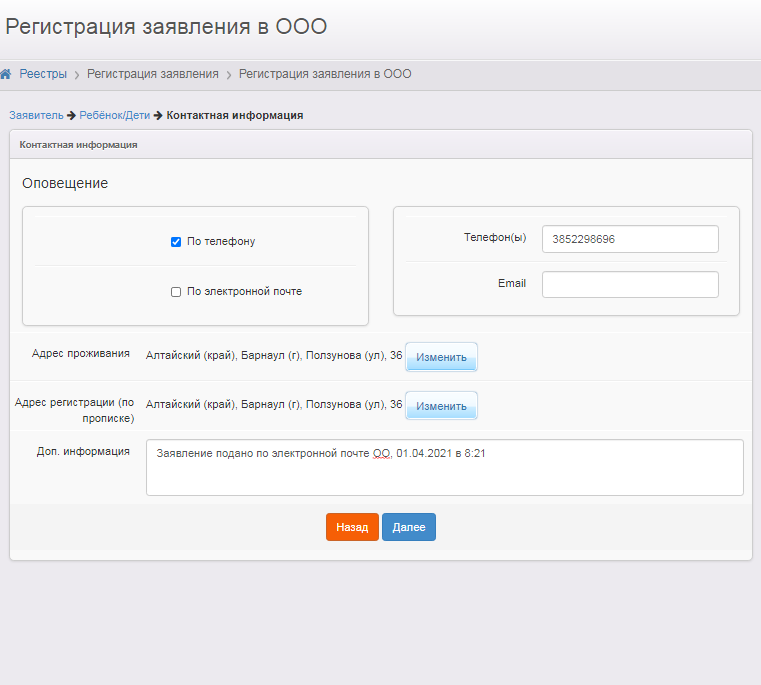 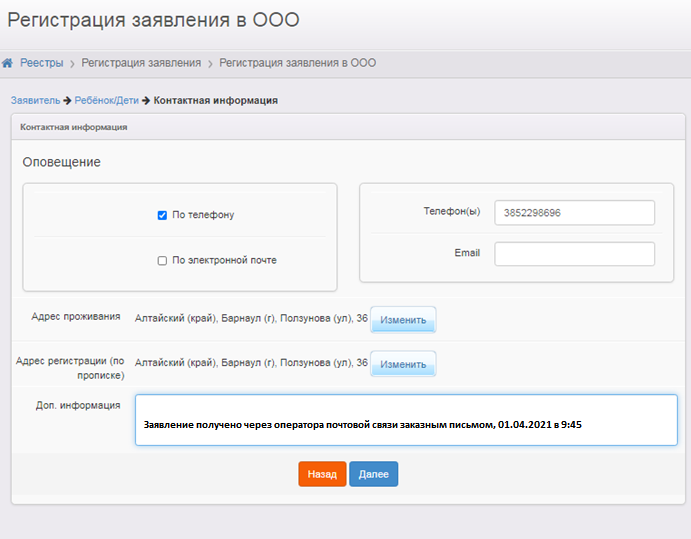 Шаг 5. В случае если у заявителя имеется право на внеочередной или первоочередной порядок предоставления места – устанавливаем галочку в параметре «Есть льготная категория».Перечень категорий лиц, имеющих право на первоочередное /внеочередное                  зачисление обозначен в п.п. 9-10 приказа Минпросвещения России от 02.09.2020 № 458.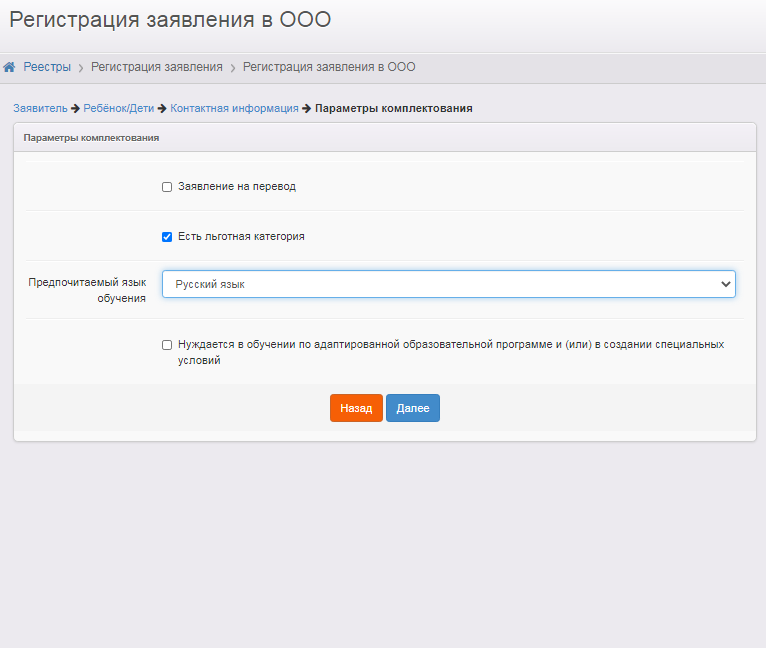 В поле «Предпочитаемый язык обучения» – указывается язык образования(п. 24 приказа Минпросвещения России от 02.09.2020 № 458).При наличии потребности в обучении по адаптированной образовательной программе – необходимо проставить соответствующие отметки. 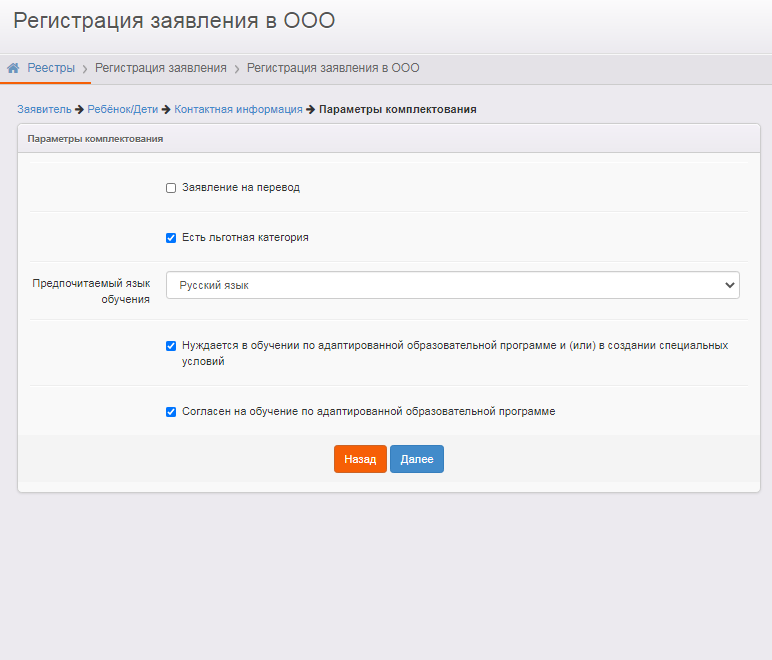 Шаг 6. Выбираем параллель, профиль и программу, по которой будет обучаться ребёнок.Важно! Т.к. заявление на зачисление на будущий учебный год, обратите внимание, чтобы был выбран именно 2022/2023. Программу следует выбирать с учетом внесенных образовательных программ в карточках классов (карточке группы первых классов). 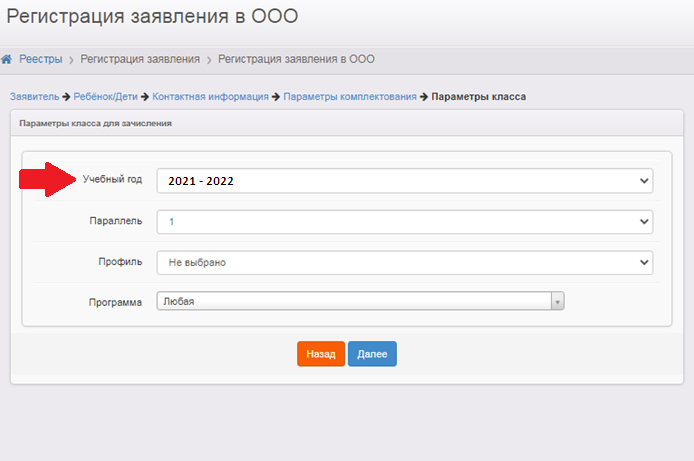 Нажимаем кнопку «Далее».Шаг 7. Выбираем образовательнуюорганизацию и класс/группу первых классов, нажимаем кнопку «Добавить» и затем – «Далее».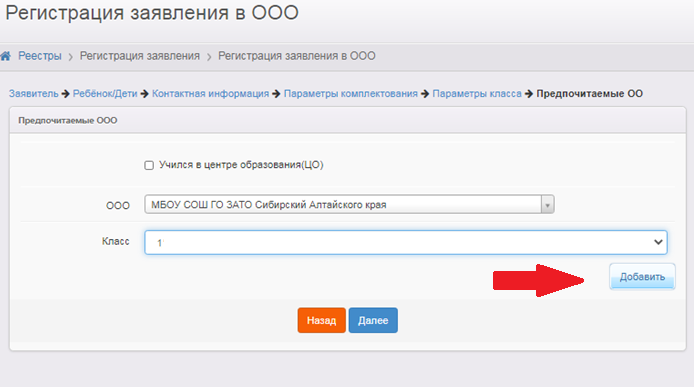 Шаг 8.При необходимости фиксации права на преимущественный прием – вносятся соответствующие сведения.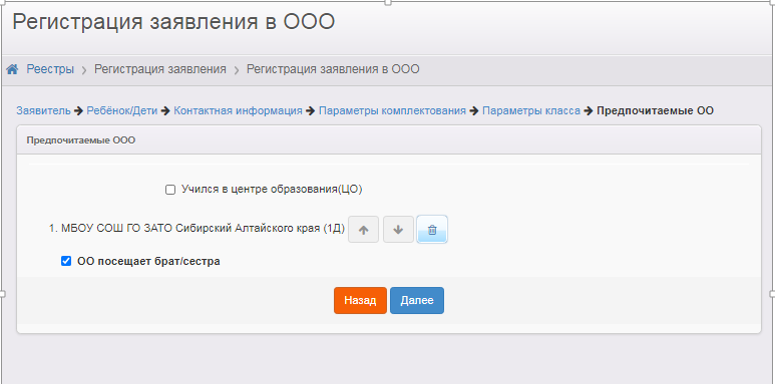 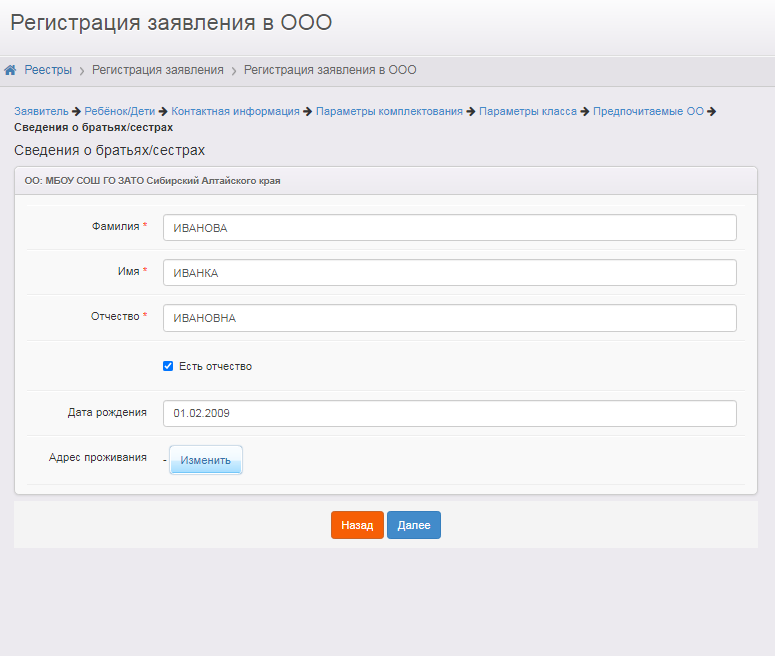 Шаг 9.При необходимости добавляем файлы. Нажимаем кнопку «Далее»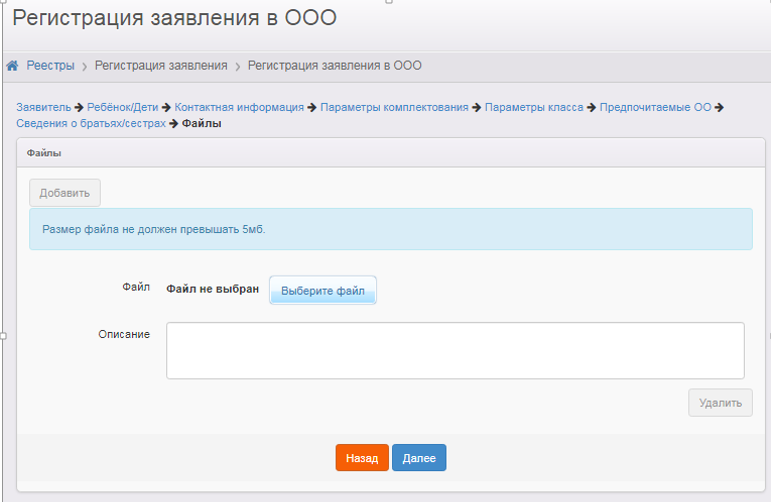 Шаг 10. Проверяем внесённые данные и, если всё верно – нажимаем кнопку «Регистрация». Заявление будет зарегистрировано в АИСЕУ. Если обнаружены ошибки -возвращаемся в необходимый раздел через кнопку «Назад» и вносим изменения.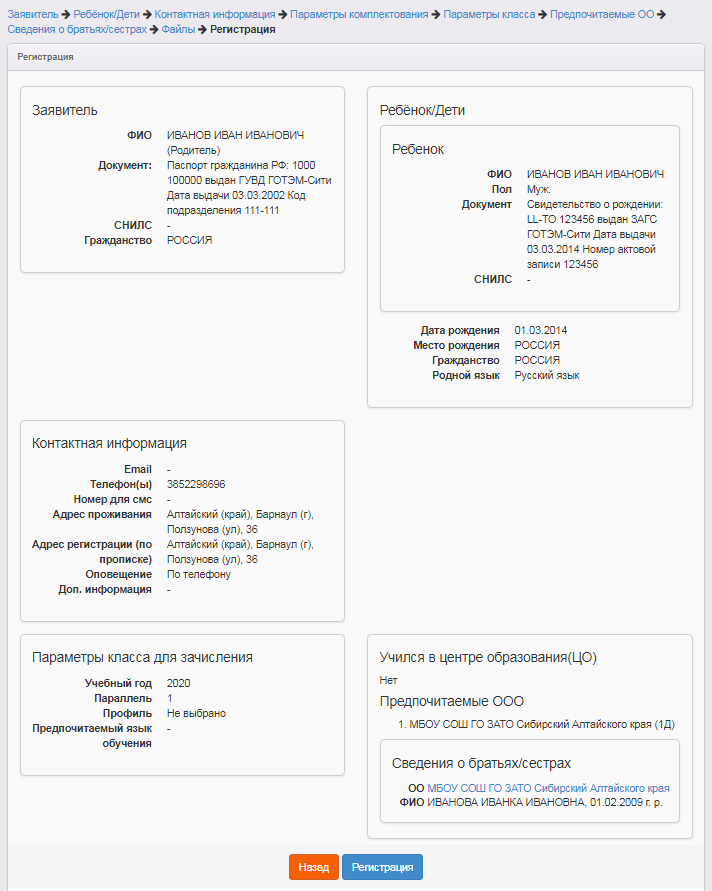 Шаг 11. Необходимо в обязательном порядке сообщить заявителю регистрационный номер заявления, затем нажать кнопку «Перейти к заявлению».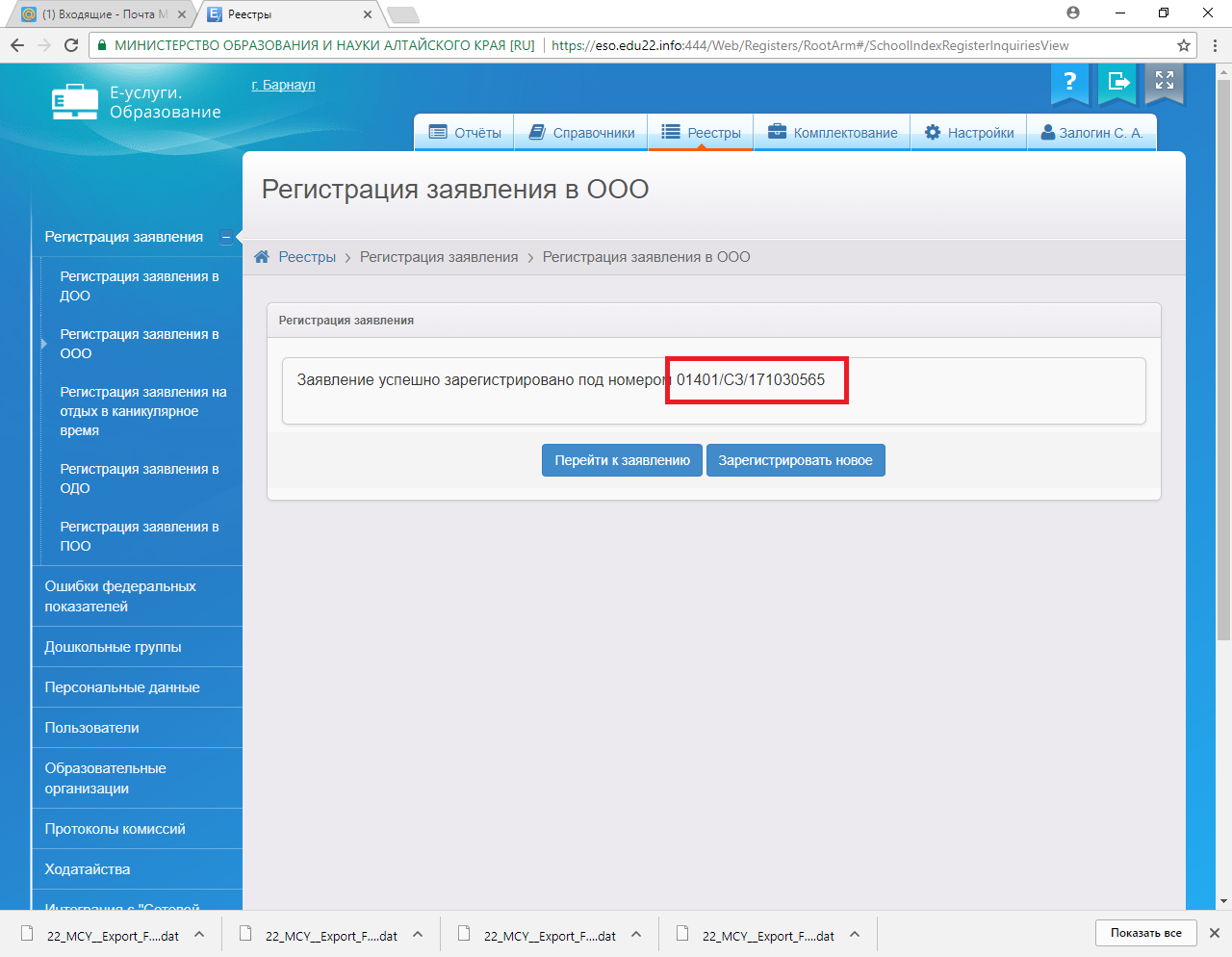 Шаг 12. Распечатать заявление и подписать его заявителем.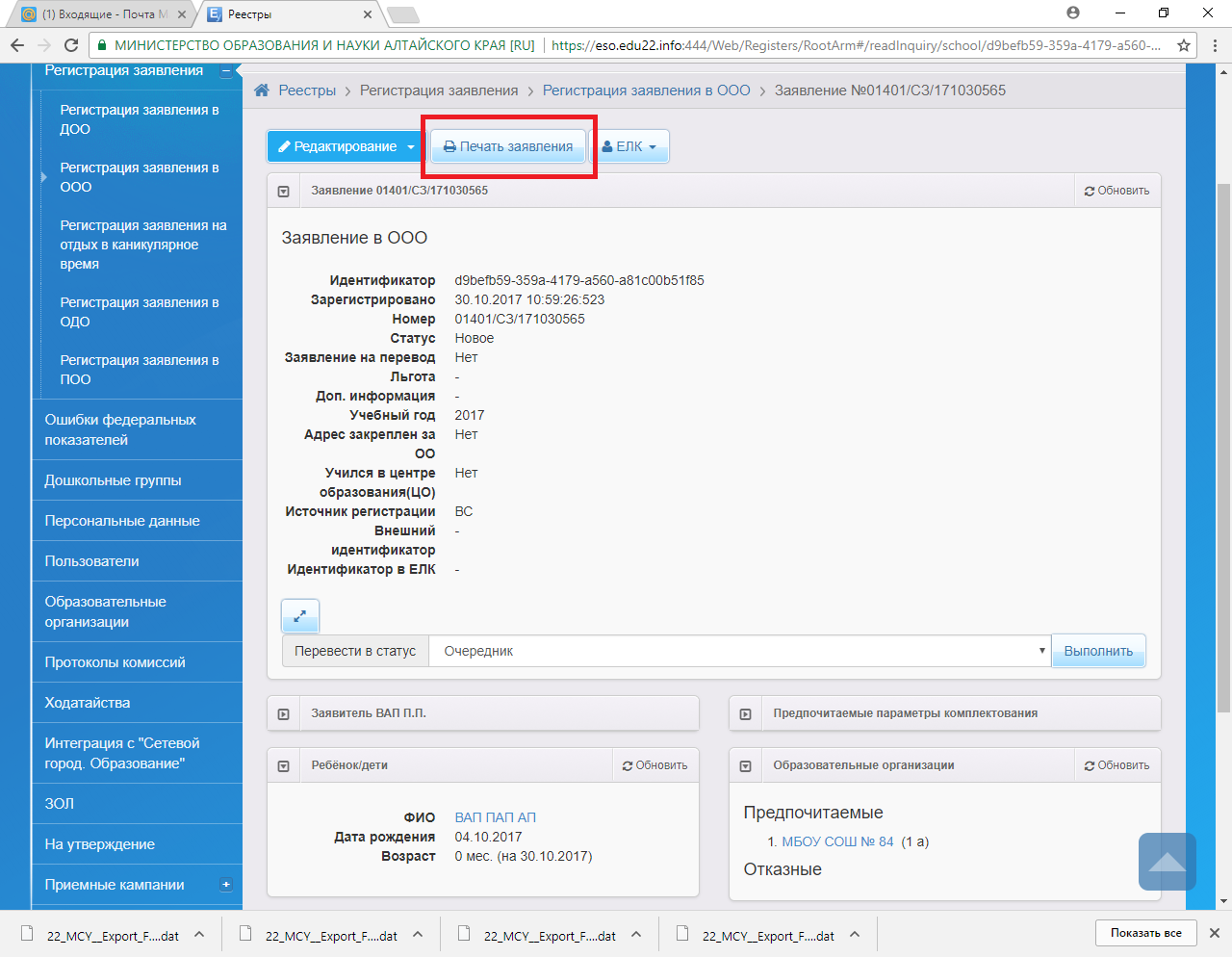 Подписанное заявление остается в общеобразовательной организации. Таким образом, в результате выполнения данных шагов заявление будет принято и зарегистрировано в системе АИСЕУ. При этом заявлению будет установлен статус «Новое».